〈本文轉載自清流雙月刊106年5月號〉 全球暖化對國家安全與社會安定的衝擊國立清華大學榮譽退休教授　鍾 堅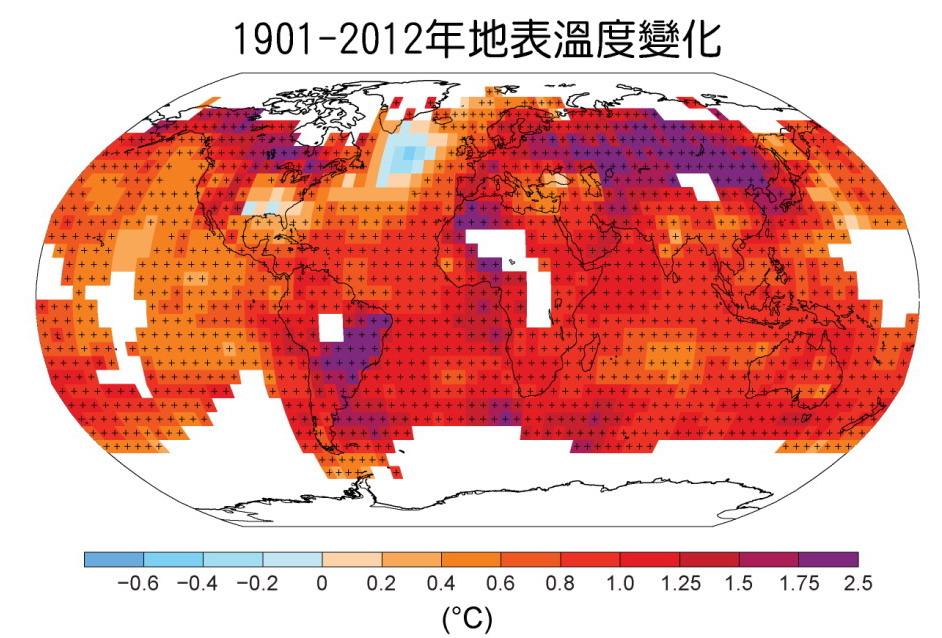 圖1   工業革命後的過往百餘年來全球地表增溫幅度(資料來源︰聯合國跨政府氣候變遷研究團隊工作一組2014年11月第五份報告，網站 : www.ipcc.ch)摘要：繼「聯合國氣候變化綱要公約」(UNFCCC)於2016年11月第22屆峰會(COP22)後，聯合國立即宣告啟動《巴黎協定》(Paris Agreement)減碳行動，於本世紀內的全球均溫不得較工業革命前超過幅度2°C (最好能控制在增溫1.5°C以下的高標) 。扣除目前因工業化排碳造成的全球暖化，較工業革命前的年均溫早已超過1.25°C，距危險的天花板只剩 0.25°C可揮霍。然而，美國總統川普於2017年3月28日簽署行政命令，全面推翻前總統歐巴馬任內樹立的多項減碳抗暖化之環保節能政策，鬆綁煤礦業並放寬對製造業的排碳管制。目前人類要達成制裁力薄弱的《巴黎協定》預想目標，在美國抵制下幾乎是「不可能的任務」，人類只能面對工業排碳帶來自食惡果的全球暖化，對各國國家安全與社會安定的衝擊堪稱為浩劫！
全球不斷增溫針對全球年復一年不斷地升溫，聯合國自1988年起，陸續網羅全球八百餘個研究群三千餘位專家學者 (我國有派觀察員) ，在「聯合國氣候變化綱要公約」UNFCCC下，組成“跨政府氣候變遷研究團隊” (Intergovernmental Panel on Climate Change, IPCC)，整理氣候變遷數據，追根究柢全球天氣變化根源，並預判未來趨勢。    圖1顯示IPCC綜整1901 ~ 2012年觀測到的全球地表溫度。圖中可發現百餘年來全球地表增溫以北美最猛，多達2.5°C，臺灣不遑多讓也有1.56°C。據此，UNFCCC依據氣候變遷數值分析推定：工業革命以來全球暖化確已增溫1.25±0.29°C，且元凶幾可確定(99.9%信度)是工業化人為排放的溫室氣體(greenhouse gas)如二氧化碳(CO2)、甲烷(CH4)及氧化亞氮(N2O)等。既期待又怕被傷害的溫室氣體工業革命以來，人類大量燃耗能源以活絡經濟，釋出二氧化碳及與之同源的工業污染物如氟氯碳化物CFC，它們都是溫室氣體，半衰期上看百年，長期累積在大氣層內不會分解。大氣層的溫室氣體增加，氣溫上升；溫室氣體具保溫作用，即溫室效應(greenhouse effect)，可使晝夜溫差很少超過 15°C；若無溫室氣體，夜間因輻射冷卻效應溫度將陡降至-18°C以下，一如極地表面。既然溫室氣體年年累增，全球均溫當然也亦步亦趨升溫，如圖2所顯示。從圖中可看出迄第一次世界大戰結束後(1880~1920年間)工業革命尚未遍地開花，此期間全球均溫無明顯變化；第二次世界大戰結束前(1920~1945年間)各國因大量製造軍火快速工業化，釋出溫室氣體致使全球均溫節節上升。二戰後(1945年迄今)全球忙著拼經濟，工業界燃耗巨量高碳能源所釋出的溫室氣體，使全球升溫竄高，形同喷出！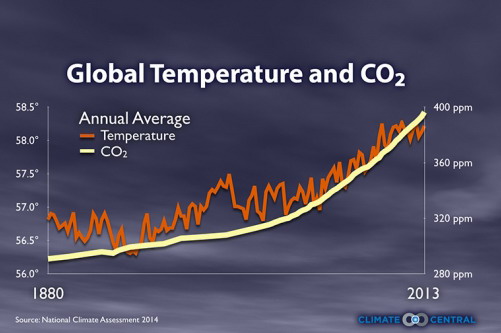 圖2  工業革命後的過往百餘年來全球量測地表溫度與大氣二氧化碳濃度(資料來源︰美國氣候研究及報導中心Climate Central官網: www.climatecentral.org/gallery/graphics/co2- and-rising-global-temperatures)否定暖化的科學家對暖化的誤導資訊仍然在全球四處流傳。英籍的羅斯(David Rose)於2015年11月在《星期天郵報，The Mail on Sunday》寫了一篇時評，聲稱當時創紀錄的增溫是聖嬰(El Niño)現象造成的結果，而不是全球暖化。這篇文章的論述，實在錯得離譜。聖嬰現象會暫時增溫，而反聖嬰(La Niña)現象則會暫時降溫；地球由聖嬰與反聖嬰現象反覆循環發生，的確會引起氣溫交替高低振盪。將這些反覆循環與工業排碳造成的全球暖化趨勢相結合時，會得到一個上下跳動型的溫度曲線，所以會極短暫地出現氣溫持平甚至降低的情況。羅斯先生忽略了8個氣候紀錄中的7個，只斷章取義專注於聖嬰增溫一個數值，而排除了大部分的氣候暖化數據，他只挑選對他有利的數據以符合他要的結論。但是，當他的時評文章刊登在報紙上，卻被化石能源財團視為公信力的表徵。有樣學樣的聖嬰增溫論述還不只這一樁。據瞭解，虛擬的“科學記者”近日寫了關於2016年8~10月間氣溫下降的假新聞：「自2016年起沒有全球暖化，這是因為在2016年底，有一個強烈的反聖嬰現象降溫，和1998年底的狀況非常類似。1998年以來的過往18年地球沒有顯著變暖，2017年之後的未來18年也不會變熱」。另外，川普總統執政後美國眾議院科學委員會在推特上推翻「全球暖化警示者」的說法，認為在衛星數據中，2016年的溫度沒有比1998年高多少。但1998~2016年間，地球表面溫度明顯增溫約0.25°C。如果川普總統當真令美國退出《巴黎協定》，並鬆綁美國過往抑減排放溫室氣體的政策，將對氣候造成毀滅性的影響。川普總統的能源政策強促化石能源財團加大燃耗高碳能源力道，全世界都繃緊神經等著瞧。全球暖化衝擊國家安全與社會安定就算全球暖化增溫個攝氏幾度又怎樣？「暖化否定者」通常會指陳晝夜溫差本來就有攝氏好幾度，高山與海邊的溫差甚至達攝氏幾十度，全球暖化見怪不怪、委實不用怕。「暖化否定者」刻意忽略全球暖化會造成(1)極端天氣、(2)冰山融解、(3)海洋上升、(4)農糧欠收、(5)經濟衰退、(6)難民災民四竄、(7)動盪連年；這七項暖化災難都相互影響、交疊發生，衝擊國家安全與社會安定。全球暖化將會造成海洋上升。大氣層每增溫1°C ，海洋熱化讓洋面另加碼上昇20公分；大氣層若增溫5°C ，海洋熱化讓洋面加碼再上昇100公分！不論人類抗暖化是否落實，到了2100年海洋將較工業革命前上升60~300公分，一層樓以下的沿海低地與港口都將變為海底城。人類燃耗巨量化石能源所釋出的溫室氣體CO2除造成暖化增溫，也會溶入海洋使海水酸化；若暖化增溫2°C，三成以上海洋物種因變酸的海水將滅絕，暖化若增溫6°C，七成以上海洋物種因更酸的海水也滅絕。這使得海洋生態食物鏈斷鏈，漁撈業不只欠收，恐將結束。加諸旱澇交替導致水資源短缺，供水既患寡也不均。依模式運算顯示：全球抗暖化失敗最壞的想定，是本世紀末的糧食產量僅剩當下的83%，屆時全球會有6億人缺糧、32億人缺水！全球暖化將會造成難民與災民四竄。洋面上升會淹沒岸際低地與平原，這也是人類聚居之所在；居民勢將被迫提早放棄家園，遷徙至高處避禍，他們都歸類成全球暖化的新名詞：「環境難民」。按照中央研究院以臺澎為例的推算：若暖化增溫洋面上升達131公分，臺澎地區海岸遭淹沒的土地相當於400平方公里，環境難民40萬人！同時受波及的新潮線直後的「新岸際」土地，相當於5,000平方公里，受牽連的「環境災民」則多達700萬人。依模式運算顯示：若抗暖化失敗，本世紀末全球將會有30億災民因躲避天災搶糧、水求存而四處游竄，災民體內的病毒、細菌與寄生蟲，使疫情也跟著四處蔓延！全球暖化將會造成動盪連年。窮國的環境難民與環境災民將往富國遷徙流竄，富國將乘人之危鯨吞窮國的天然礦藏；截堵非法跨境與對抗資源掠奪勢將動用國家武力，戰禍無從避免。另一方面，境內天災頻仍、缺糧又缺水，環境難民與環境災民勢將造成國內治安挑戰、社會動亂、人心不安。溫室氣體一旦釋出造成暖化增溫，千百年內溫室氣體不會分解消失讓大氣降溫；因此，全球暖化造成的社會動盪，不是一、兩年就自然復元，而是綿延千百年的浩劫！ 全球如何有效抗暖化人類要如何加強減碳認知？這得從公民教育植根，認識氣候變遷、了解暖化威脅。在職場要節能減碳、強制實施並養成習慣。在生活中要落實衣、食、住、行、育、樂全面低碳化。產業界須減少燃耗高碳能源、耗能結構加快轉型，千萬別將「高耗能、高污染」的雙高廠房外移，減少境內排碳卻依然在境外污染全球。政府執政須輔導耗能產業升級，透過示範獎勵、汰舊換新、徵收碳稅、制定排碳管制法規、減碳融資與降低成本，使無碳綠能技術快速產業化，全面提高能源使用效率。在國家層級須大力推動氫能、風能、太陽能、海洋能、水力發電等無碳能源建設、抑減燃耗高碳能源，並兼顧國際減碳承諾，向國際公約提交的減碳規劃需確實可行。抗暖化搶救地球免於浩劫，全球現在一齊動起來，也許還有希望。